PROJECT TEAMPILOT COMPANIESPilot company no. 1Name: Address: Standard selected: Contact person:    - Name:    - Function:    - Phone:    - E-mail: Number of workers: Number of shifts: Area of the factory: Construction date: Type of products: Main processing technologies: Short description: Pilot company no. 1Name: Address: Standard selected: Contact person:    - Name:    - Function:    - Phone:    - E-mail: Number of workers: Number of shifts: Area of the factory: Construction date: Type of products: Main processing technologies: Short description: 3. PLANNING OF ACTIVITIESPilot company no. 1Pilot company no. 2ERASMUS+ PROGRAMMEProject Number: 574010-EPP-1-2016-1-JO-EPPKA2-CBHE-JP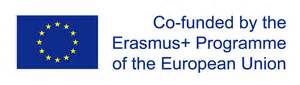 June 2018TEAM LEADER: Paulo & Beatriz – Consultores Associados, Lda (P&B)TEAM LEADER: Paulo & Beatriz – Consultores Associados, Lda (P&B)     Name      Profession      Dr. Paulo Baptista  Managing Director/Senior Consultant and Trainer      Mr. Eleutério Silva  Senior Consultant and Trainer      Mrs. Maria Beatriz Marques  Senior Consultant and TrainerJordan University of Science and Technology (JUST)Jordan University of Science and Technology (JUST)     Name      Profession      Dr. Anas Al Nabulsi  Chairman of Nutrition & Food Technology Dept.Jordan Food and Drugs Administration (JFDA)Jordan Food and Drugs Administration (JFDA)     Name      ProfessionUniversity of Teramo (UNITE)University of Teramo (UNITE)     Name      Profession     Prof. Paola Pitila                         ProfessorWP4.2 – IMPLEMENTATION OF FOOD SAFETY AND QUALITY MANAGEMENT SYSTEMSWP4.2 – IMPLEMENTATION OF FOOD SAFETY AND QUALITY MANAGEMENT SYSTEMSWP4.2 – IMPLEMENTATION OF FOOD SAFETY AND QUALITY MANAGEMENT SYSTEMSPERIODACTIVITYPARTICIPANTSMonth 1 – July 2018Initial assessment by the company based on the check-listCompany (supported by Jordan partners)Month 1 – July 2018Verification/validation of the initial assessment done by the company based on the check-list. Review of company initial assessment.Jordan partners (with the company)Month 2 – August 2018Establishment of plan of action for implementation of the quality management system according with the selected standard.Jordan partners + company (with support of EU partners)Months 3 to 6 – September to December 2018Implementation of the plan of action to adapt the company quality and food safety management system to the standard requirement.Regular consultation with Jordan partners.CompanyMonths 3 to 6 – September to December 2018Meeting of local partners (at least one) to review the status of implementation of the standard.Jordan partners + companyMonths 3 to 6 – September to December 2018Monthly follow-up between Jordan partners and EU partners by video-conference (e.g. skype). P&B and JUSTMonth 6 – December 2018Intermediate audit to the management system selected.EU Partners + Local PartnersMonth 7 - January 2019Re-planning of the planning of audit following the Intermediate audit to the management system selected.Company + Jordan partnersMonths 7 to 12– January to June 2019Implementation of the plan of action to adapt the company quality and food safety management system to the standard requirement.Regular consultation with Jordan partners.CompanyMonths 7 to 12– January to June 2019Meeting of local partners (at least one) to review the status of implementation of the standard.Jordan partners + companyMonth 12 – June 2019Monthly follow-up between Jordan partners and EU partners by video-conference (e.g. skype). P&B and JUSTWP4.2 – IMPLEMENTATION of FOOD SAFETY AND QUALITY MANAGEMENT SYSTEMSWP4.2 – IMPLEMENTATION of FOOD SAFETY AND QUALITY MANAGEMENT SYSTEMSWP4.2 – IMPLEMENTATION of FOOD SAFETY AND QUALITY MANAGEMENT SYSTEMSPERIODACTIVITYPARTICIPANTSMonth 13 – July 2019Realisation of full independent audit to the management system selected.EU Partners + Local PartnersWP4.4 – ESTABLISHMENT OF POSSIBLE CORRECTIVE ACTIONSWP4.4 – ESTABLISHMENT OF POSSIBLE CORRECTIVE ACTIONSWP4.4 – ESTABLISHMENT OF POSSIBLE CORRECTIVE ACTIONSPERIODACTIVITYPARTICIPANTSMonth 13 – July 2019Establishment of corrective actions for the non-conformities identified in the independent audit (WP4.3).Jordan partners + companyWP4.2 – IMPLEMENTATION OF FOOD SAFETY AND QUALITY MANAGEMENT SYSTEMSWP4.2 – IMPLEMENTATION OF FOOD SAFETY AND QUALITY MANAGEMENT SYSTEMSWP4.2 – IMPLEMENTATION OF FOOD SAFETY AND QUALITY MANAGEMENT SYSTEMSPERIODACTIVITYPARTICIPANTSMonth 1 – July 2018Initial assessment by the company based on the check-listCompany (supported by Jordan partners)Month 1 – July 2018Verification/validation of the initial assessment done by the company based on the check-list. Review of company initial assessment.Jordan partners (with the company)Month 2 – August 2018Establishment of plan of action for implementation of the quality management system according with the selected standard.Jordan partners + company (with support of EU partners)Months 3 to 6 – September to December 2018Implementation of the plan of action to adapt the company quality and food safety management system to the standard requirement.Regular consultation with Jordan partners.CompanyMonths 3 to 6 – September to December 2018Meeting of local partners (at least one) to review the status of implementation of the standard.Jordan partners + companyMonths 3 to 6 – September to December 2018Monthly follow-up between Jordan partners and EU partners by video-conference (e.g. skype). P&B and JUSTMonth 6 – December 2018Intermediate audit to the management system selected.EU Partners + Local PartnersMonth 7 - January 2019Re-planning of the planning of audit following the Intermediate audit to the management system selected.Company + Jordan partnersMonths 7 to 12– January to June 2019Implementation of the plan of action to adapt the company quality and food safety management system to the standard requirement.Regular consultation with Jordan partners.CompanyMonths 7 to 12– January to June 2019Meeting of local partners (at least one) to review the status of implementation of the standard.Jordan partners + companyMonth 12 – June 2019Monthly follow-up between Jordan partners and EU partners by video-conference (e.g. skype). P&B and JUSTWP4.2 – IMPLEMENTATION of FOOD SAFETY AND QUALITY MANAGEMENT SYSTEMSWP4.2 – IMPLEMENTATION of FOOD SAFETY AND QUALITY MANAGEMENT SYSTEMSWP4.2 – IMPLEMENTATION of FOOD SAFETY AND QUALITY MANAGEMENT SYSTEMSPERIODACTIVITYPARTICIPANTSMonth 13 – July 2019Realisation of full independent audit to the management system selected.EU Partners + Local PartnersWP4.4 – ESTABLISHMENT OF POSSIBLE CORRECTIVE ACTIONSWP4.4 – ESTABLISHMENT OF POSSIBLE CORRECTIVE ACTIONSWP4.4 – ESTABLISHMENT OF POSSIBLE CORRECTIVE ACTIONSPERIODACTIVITYPARTICIPANTSMonth 13 – July 2019Establishment of corrective actions for the non-conformities identified in the independent audit (WP4.3).Jordan partners + company